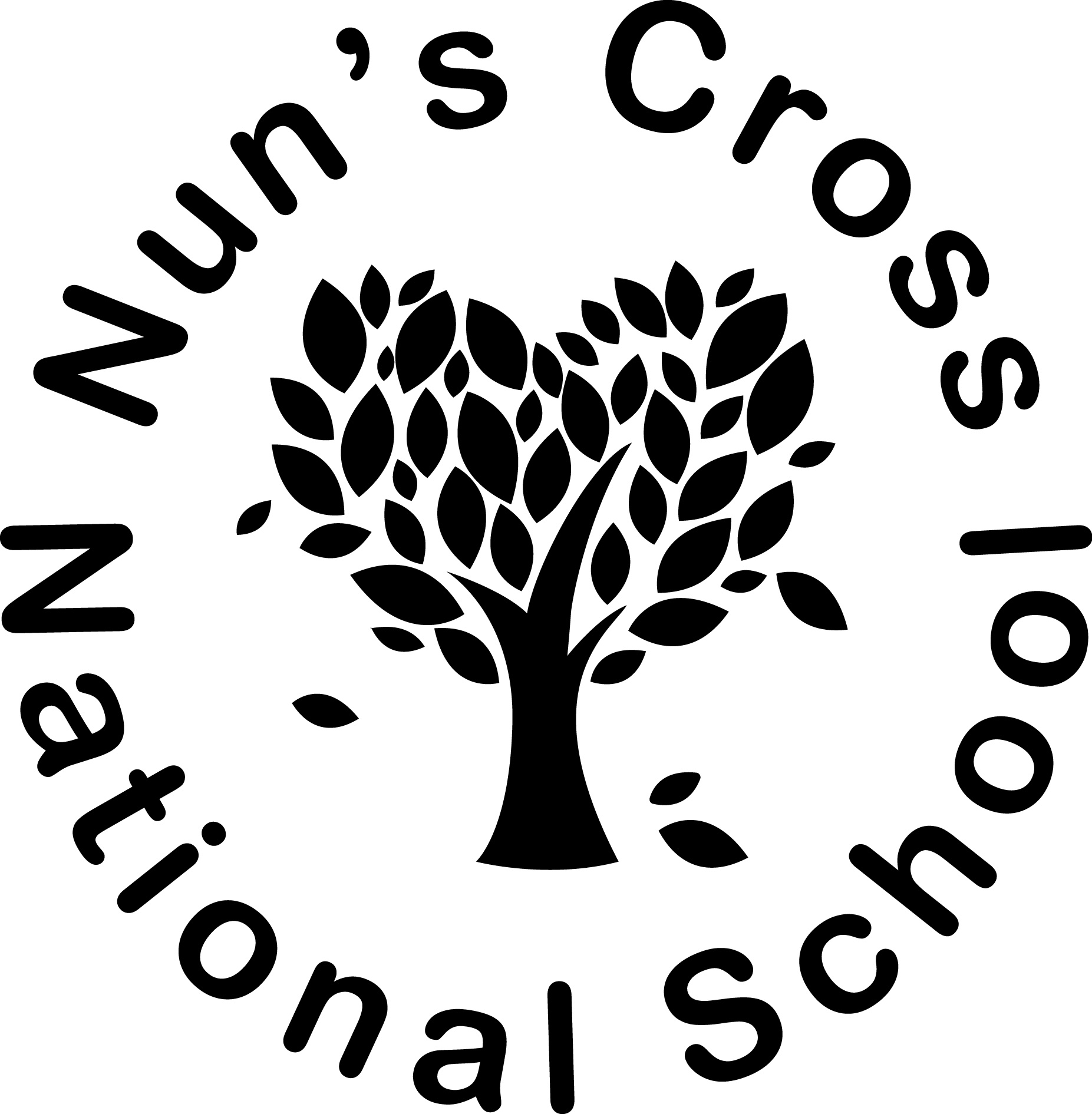 Nun’s Cross NS, Ashford, Co. Wicklow, T: 0404 40700, Email: secretary@nunscross.ie , www.nunscross.ieNotification of Intention to Apply for EnrolmentThis is not an application form and does not form part of the selection process.  Data protectionThe school will make a record of parents/guardians wishing to enrol their child/ren for no other purpose than being in a position to post out application forms at the appropriate time.Declaration to be signed by the person/s returning the form:I/We wish to give notice of our intention to apply for enrolment in respect of   ____________________________to Nun’s Cross National School in the school year   __________ in accordance with the foregoing information and request that an APPLICATION FORM be sent to me/us at the appropriate time.I/We understand that this notification places the applicant pupil on a list of those requiring enrolment applications for the stated term and year.  I/We understand that this notification does not offer any preferment to the applicant pupil and does not guarantee any place for him/her either for the term and year requested or for any other term or year.  I/We understand that it our responsibility to communicate to the school any change in our correspondence address or contact details.Signed____________________________________    Date ________________________Please address reply to the Principal.  Receipt of this form will be acknowledged by the school in writing. Full name of child: Date of birth:  Address:Eircode:Name of  mother/guardian:Address (if different from above):Telephone numbers:  home:                              work:                        mobile:Email address:Name of father/guardian:Address (if different from above): Telephone numbers:  home:                              work:                        mobile:Email address:Proposed date of commencement: